LiechtensteinLiechtensteinLiechtensteinLiechtensteinMay 2024May 2024May 2024May 2024MondayTuesdayWednesdayThursdayFridaySaturdaySunday12345Labour Day6789101112Ascension DayFeiertagsbrückeMother’s Day13141516171819Pentecost20212223242526Whit Monday2728293031Corpus ChristiFeiertagsbrückeNOTES: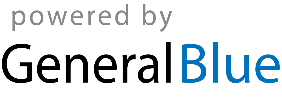 